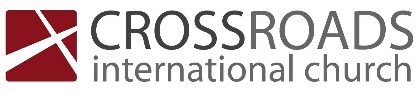 Believing ChristResponding to John’s GospelThe Tests of FaithHow do you follow Jesus when facing problems?(John 6:1-15)Deuteronomy 18:18I will raise up for them a prophet like you from among their brothers. And I will put my words in his mouth, and he shall speak to them all that I command him. 2 Kings 4:42-4442 A man came from Baal-shalishah, bringing the man of God bread of the firstfruits, twenty loaves of barley and fresh ears of grain in his sack. And Elisha said, “Give to the men, that they may eat.” 43 But his servant said, “How can I set this before a hundred men?” So he repeated, “Give them to the men, that they may eat, for thus says the Lord, ‘They shall eat and have some left.’” 44 So he set it before them. And they ate and had some left, according to the word of the Lord.The test for the committed: How do you follow Jesus? (vs. 1-13)Test 1: Solve an impossible problem of provision (3-7)Romans 4:19He did not weaken in faith when he considered his own body, which was as good as dead (since he was about a hundred years old), or when he considered the barrenness of Sarah's womb.Test 2: Move forward with a ridiculous solution to an impossible problem of provision (8-13)Person			Problem			Solution				Abraham		Have a baby while old		Wait			Moses			Egyptian army			Repeat God’s words and hold up stickMoses			Food & water for millions	Wake up to bread and talk to rocksJoshua			Jericho walls			March in a circle, blow horns, and yellGideon 			Midianites			Smash jars and yellDavid 			Goliath				Throw rocksNaaman		Incurable disease		Jump in the riverJehoshaphat		Many armies			Sing and play music Hezekiah 		Assyrians			Do nothingDaniel 			Lions				Spend the night in the denThe test of the uncommitted: Why do you follow Jesus? (vs. 14-15)19-11-2023 CIC